If there is one or more High Risk (H) actions needed, then the risk of injury could be high and immediate action should be taken.Medium Risk (M) actions should be dealt with as soon as possible. Low Risk (L) actions should be dealt with as soon as practicable.© All Rights Reserve   Risk Assessment carried out by: 		Date:	/	/
       	    See Safety in Contract Cleaning document http://www.hsa.ie/eng/Publications_and_Forms/Publications/Latest_Publications/Safety_in_Contract_Cleaning.pdf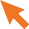 HazardsIs the hazard present?Y/NWhat is the risk?Risk ratingH = HighM = Medium
L = LowControl measuresIs this control in place?Y/NIf no, what actions are required to implement the control?Person responsibleDate action completedContact with hazardous chemical cleaning productsSkin IrritationAllergiesSplashes (eyes)BurnsHSafety Data Sheets (SDS) are readily available for all hazardous chemicalsAn up to date Chemical Inventory is readily availableContact with hazardous chemical cleaning productsSkin IrritationAllergiesSplashes (eyes)BurnsHPersonal Protective Equipment (PPE) is provided and worn as directed on the SDSContact with hazardous chemical cleaning productsSkin IrritationAllergiesSplashes (eyes)BurnsHChemicals are stored safely in accordance with SDS requirementsContact with hazardous chemical cleaning productsSkin IrritationAllergiesSplashes (eyes)BurnsHBleach and acidic toilet cleaners are never mixed or put into toilet bowl togetherContactwithhazardouschemicalsDermatitisor allergyHAll persons are made aware ofany specific chemical, equipmentor safety hazards before workingin the area, e.g., cleaning staff aremade aware of all potentiallyhazardous chemicals that theymay encounter, when cleaning inareas such as a Science laboratoryor other technical room. Thisincludes awareness of theimportance of reading the hazardlabels and SDS before cleaningContactwithhazardouschemicalsDermatitisor allergyHCleaners have been given cleardirection on what specialist areas,equipment or chemicals theymust not touch when cleaningHazardsIs the hazard present?Y/NWhat is the risk?Risk ratingH = HighM = Medium L = LowControl measuresIs this control in place?Y/NIf no, what actions are required to implement the control?Person responsibleDate action completedContact with Biological AgentsInfectious Disease OutbreakNeedle Stick InjuryHAll biological fluids e.g. blood, are treated as potentially infectious and gloves are worn during clean-upContact with Biological AgentsInfectious Disease OutbreakNeedle Stick InjuryHTo reduce the possibility of needle stick injury, individuals should not put hands into bins or into areas where the contents cannot be seenContact with Biological AgentsInfectious Disease OutbreakNeedle Stick InjuryHClinical waste, if any, must be disposed of in a clinical waste/sharps bin. All clinical waste must be disposed of by an appropriate waste disposal companyContact with Biological AgentsInfectious Disease OutbreakNeedle Stick InjuryHIf a cleaner suffers a needle stick injury the following steps are taken:Encourage the wound to bleed gently by holding it under running water.Dry the wound, cover with a plaster or dressing and seek medical attention as soon as possible.Foot operated pedal bins are provided in toilets
Disposable gloves are worn when dealing with bodily fluids
Hand washing is encouraged – signage in place
Hand Sanitiser is used